BHARATHIAR UNIVERSITY: COIMBATORE – 641046.SCHOOL OF DISTANCE EDUCATION – OCTOBER 2023PRACTICAL EXAMINATION SCHEDULEVenue: Department of Chemistry, Bharathiar University, Coimbatore-641046.(The students who wrote the examinations for the courses noted against in Coimbatore, Erode, Gudalur, Karur, Madurai, Ooty, Pollachi, Salem, Tirunelveli, Tiruppur, Trichy, Udumalpet, Calicut, Cochin, Kanjirapally, Karunagapally, Kollam, Malappuram, Mavelikkara, Palakkad, Thodupuzha, Thrissur, Trivandrum, Gobichettipalayam, Kannur, Sathyamangalam, Avinashi, Mettupalayam, Hosur, Kumbakonam, Trithala, Pathnamthitta, Mannarkkad, Perumbavoor, The Nilgiris can do the Practical in BU Department)	Instructions: Candidates without the following will NOT be permitted to appear for the Examination for practical. Identity card (Hard copy only, digital copy on mobile phone will not be accepted)Hall ticket    (Hard copy only, digital copy on mobile phone will not be accepted)Practical Record duly signed by the concerned authority/ faculty No facility to download/print hall ticket or ID card is available at the exam centre. So bring hard copy without failThe candidates have to appear for the Practical Exam date mentioned in the website. Change of Date or Session is not permitted.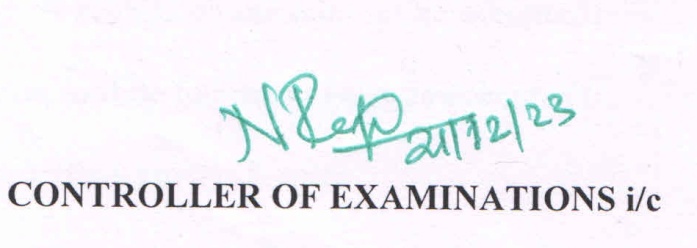 DATE & TIMETITLE OF THE PAPERREGISTER NUMBERS04.01.202410.00 am to 04.00 pmOrganic Chemistry -I(13P)  15MCH1259, 18MCH1053, 18MCH1119, 19MCH1001  19MCH1021, 19MCH1053, 19MCH1087, 19MCH1129  19MCH1141, 19MCH1158, 19MCH1212, 20MCH1011  20MCH1022, 20MCH1062, 20MCH1064, 20MCH1081  20MCH1115, 20MCH1121, 20MCH1125, 20MCH1169  20MCH1179.05.01.202410.00 am to 04.00 pmOrganic Chemistry -I(13P)  20MCH1183, 20MCH1198, 20MCH1204, 20MCH1214,     20MCH1220, 20MCH1226, 20MCH1241, 21MCH1015,   21MCH1032, 21MCH1038, 21MCH1050, 21MCH1051 21MCH1059, 21MCH1074, 21MCH1113, 21MCH1116 21MCH1119, 21MCH1163, 21MCH1215, 21MCH1242, 20MCH1168.06.01.202410.00 am to 04.00 pmInorganic Chemistry – I(13Q)  15MCH1259, 18MCH1053, 18MCH1119, 19MCH1001  19MCH1021, 19MCH1053, 19MCH1087, 19MCH1129  19MCH1141, 19MCH1158, 19MCH1212, 20MCH1011  20MCH1022, 20MCH1062, 20MCH1064, 20MCH1081  20MCH1115, 20MCH1121, 20MCH1125, 20MCH116908.01.202410.00 am to 04.00 pmInorganic Chemistry – I(13Q)  20MCH1179, 20MCH1183, 20MCH1198, 20MCH1204  20MCH1214, 20MCH1220, 20MCH1226, 20MCH1241,     21MCH1032, 21MCH1038, 21MCH1050, 21MCH1051     21MCH1059, 21MCH1111, 21MCH1113, 21MCH1116     21MCH1119, 21MCH1163, 21MCH1215, 21MCH1242,    20MCH1168.10.01.202410.00 am to 04.00 pmPhysical Chemistry – I(13R)  15MCH1259, 18MCH1053, 18MCH1119, 19MCH1001  19MCH1021, 19MCH1053, 19MCH1087, 19MCH1129  19MCH1141, 19MCH1158, 19MCH1212, 20MCH1011  20MCH1022, 20MCH1062, 20MCH1064, 20MCH1081  20MCH1115, 20MCH1121, 20MCH1125, 20MCH1169  20MCH1179.11.01.202410.00 am to 04.00 pmPhysical Chemistry – I(13R)  20MCH1183, 20MCH1198, 20MCH1204, 20MCH1214,     20MCH1220, 20MCH1226, 20MCH1241, 21MCH1032     21MCH1038, 21MCH1050, 21MCH1051, 21MCH1059   21MCH1088, 21MCH1113,  21MCH1116, 21MCH1119,     21MCH1163, 21MCH1210,  21MCH1215,  21MCH1242,     20MCH1168.22.01.202410.00 am to 04.00 pmOrganic Chemistry- II(23P)14MCH1061, 15MCH1259, 17MCH1041, 18MCH0022  18MCH1009, 18MCH1043, 18MCH1088, 18MCH1119  19MCH1001, 19MCH1021, 19MCH1053, 19MCH1087  19MCH1101, 19MCH1129, 19MCH1141, 19MCH1158   19MCH1212, 20MCH1011, 20MCH1022, 20MCH1031  20MCH1064, 20MCH1121, 20MCH1169, 20MCH1179  20MCH1183, 20MCH1204, 20MCH1220, 20MCH1241  21MCH1001, 21MCH1003.24.01.202410.00 am to 04.00 pmOrganicChemistry – II(23P)  21MCH1004, 21MCH1005, 21MCH1007, 21MCH1010  21MCH1012, 21MCH1013, 21MCH1014, 21MCH1015  21MCH1016, 21MCH1018, 21MCH1019, 21MCH1020  21MCH1021, 21MCH1022, 21MCH1023, 21MCH1026  21MCH1029, 21MCH1031, 21MCH1032,  21MCH1035  21MCH1036, 21MCH1038,  21MCH1044, 21MCH1046  21MCH1050, 21MCH1051,  21MCH1057, 21MCH1059  21MCH1060, 21MCH1063.25.01.202410.00 am to 04.00 pmOrganicChemistry – II(23P)  21MCH1064, 21MCH1065, 21MCH1068, 21MCH1069  21MCH1072, 21MCH1073, 21MCH1074, 21MCH1078,     21MCH1079, 21MCH1080,  21MCH1082, 21MCH1083          21MCH1086, 21MCH1088, 21MCH1091, 21MCH1094               21MCH1095, 21MCH1096, 21MCH1097, 21MCH1098,     21MCH1100, 21MCH1104, 21MCH1105, 21MCH1106    21MCH1107, 21MCH1108, 21MCH1109,21MCH111021MCH1111, 21MCH1112.29.01.202410.00 am to 04.00 pmOrganicChemistry – II(23P)  21MCH1113, 21MCH1116, 21MCH1119, 21MCH1120  21MCH1130, 21MCH1131, 21MCH1133, 21MCH1134  21MCH1137, 21MCH1138, 21MCH1139, 21MCH1140  21MCH1141, 21MCH1143, 21MCH1146, 21MCH1148  21MCH1150, 21MCH1154, 21MCH1155, 21MCH1157  21MCH1160, 21MCH1163, 21MCH1166, 21MCH1169  21MCH1171, 21MCH1175, 21MCH1178, 21MCH118031.01.202410.00 am to 04.00 pmOrganicChemistry – II (23P)  21MCH1182, 21MCH1188, 21MCH1191, 21MCH1198     21MCH1201, 21MCH1204, 21MCH1210, 21MCH1215     21MCH1229, 21MCH1231, 21MCH1232, 21MCH1235     21MCH1236, 21MCH1238, 21MCH1242, 20MCH1168,   21MCH1002.	01.02.202410.00 am to 04.00 pmInorganic Chemistry – II(23Q)14MCH1061, 15MCH1259, 17MCH1041, 18MCH0022  18MCH1009, 18MCH1088, 18MCH1119, 19MCH1001  19MCH1021, 19MCH1053, 19MCH1087, 19MCH1101  19MCH1129, 19MCH1141, 19MCH1158, 19MCH1212  20MCH1011, 20MCH1022, 20MCH1064, 20MCH1121  20MCH1169, 20MCH1179, 20MCH1183, 20MCH1204,      20MCH1220, 20MCH1241, 21MCH1001, 21MCH1003     21MCH1004, 21MCH1005.02.02.202410.00 am to 04.00 pmInorganic Chemistry – II (23Q)  21MCH1007, 21MCH1010, 21MCH1012, 21MCH1013       21MCH1014, 21MCH1015, 21MCH1016, 21MCH1018      21MCH1019, 21MCH1020, 21MCH1021, 21MCH1022  21MCH1023, 21MCH1026, 21MCH1029, 21MCH1031  21MCH1032, 21MCH1035, 21MCH1036, 21MCH1038  21MCH1044, 21MCH1046, 21MCH1050, 21MCH1051  21MCH1057, 21MCH1059, 21MCH1060, 21MCH1063  21MCH1064, 21MCH1065.03.02.202410.00 am to 04.00 pmInorganic Chemistry – II(23Q)  21MCH1068, 21MCH1069, 21MCH1072, 21MCH1073  21MCH1074, 21MCH1078, 21MCH1079, 21MCH1080  21MCH1082, 21MCH1083, 21MCH1086, 21MCH1088  21MCH1091, 21MCH1094, 21MCH1095, 21MCH1096,      21MCH1097, 21MCH1098, 21MCH1100, 21MCH1104         21MCH1105, 21MCH1106, 21MCH1107, 21MCH110821MCH1109, 21MCH1110, 21MCH1111,  21MCH1112  21MCH1113, 21MCH1116.05.02.202410.00 am to 04.00 pmInorganic Chemistry – II(23Q)  21MCH1119, 21MCH1120,  21MCH1130, 21MCH1131  21MCH1133, 21MCH1134, 21MCH1137, 21MCH1138  21MCH1139, 21MCH1140, 21MCH1141, 21MCH1143  21MCH1146, 21MCH1148, 21MCH1150, 21MCH1154  21MCH1155, 21MCH1157, 21MCH1160, 21MCH1163  21MCH1166, 21MCH1169, 21MCH1171, 21MCH117507.02.202410.00 am to 04.00 pmInorganic Chemistry – II(23Q)21MCH1178, 21MCH1180, 21MCH1182 , 21MCH1188   21MCH1191, 21MCH1198, 21MCH1201,  21MCH120421MCH1210, 21MCH1215, 21MCH1229,  21MCH123121MCH1232, 21MCH1235, 21MCH1236,  21MCH123821MCH1242, 20MCH1168, 21MCH1002.08.02.202410.00 am to 04.00 pmPhysical Chemistry – II (23R)  14MCH1061, 15MCH1259, 17MCH1041, 18MCH1009  18MCH1088, 18MCH1119, 19MCH1001, 19MCH1021  19MCH1053, 19MCH1087, 19MCH1101, 19MCH1129  19MCH1141, 19MCH1158, 19MCH1212, 20MCH1011  20MCH1022, 20MCH1064, 20MCH1121, 20MCH1169  20MCH1179, 20MCH1183, 20MCH1204, 20MCH1220 20MCH1241, 21MCH1001, 21MCH1003, 21MCH1004     21MCH1005, 21MCH1007.09.02.202410.00 am to 04.00 pmPhysical Chemistry – II(23R)  21MCH1010, 21MCH1012, 21MCH1013, 21MCH101421MCH1015, 21MCH1016, 21MCH1018, 21MCH1019       21MCH1020, 21MCH1021, 21MCH1022, 21MCH1023  21MCH1026, 21MCH1029, 21MCH1031, 21MCH1032  21MCH1035, 21MCH1036, 21MCH1038, 21MCH1044  21MCH1046, 21MCH1050, 21MCH1051, 21MCH1057  21MCH1059, 21MCH1060, 21MCH1063, 21MCH1064  21MCH1065, 21MCH106812.02.202410.00 am to 04.00 pmPhysical Chemistry – II(23R)  21MCH1069, 21MCH1072, 21MCH1073, 21MCH1074  21MCH1078, 21MCH1079, 21MCH1080, 21MCH1082  21MCH1083, 21MCH1086, 21MCH1088, 21MCH1091   21MCH1094, 21MCH1095, 21MCH1096, 21MCH1097  21MCH1098, 21MCH1100, 21MCH1104, 21MCH1105  21MCH1106, 21MCH1107, 21MCH1108, 21MCH1109  21MCH1110, 21MCH1111, 21MCH1112, 21MCH1113  21MCH1116, 21MCH1119.14.02.202410.00 am to 04.00 pmPhysical Chemistry – II(23R)  21MCH1120, 21MCH1130, 21MCH1131, 21MCH1133  21MCH1134, 21MCH1137, 21MCH1138, 21MCH1139  21MCH1140, 21MCH1141, 21MCH1143, 21MCH1146  21MCH1148, 21MCH1150, 21MCH1154, 21MCH1155  21MCH1157, 21MCH1160, 21MCH1163, 21MCH1166  21MCH1169, 21MCH1171, 21MCH1175, 21MCH117815.02.202410.00 am to 04.00 pmPhysical Chemistry – II (23R)  21MCH1180, 21MCH1182, 21MCH1188, 21MCH119121MCH1198, 21MCH1201, 21MCH1204, 21MCH1210   21MCH1215, 21MCH1229, 21MCH1231, 21MCH1232 21MCH1235, 21MCH1236, 21MCH1238, 21MCH1242, 20MCH1168, 21MCH1002.